Mechernich, im August 2023 GAT-Schüler helfen Schülern  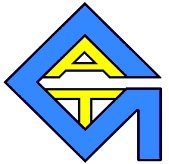 Liebe Eltern, liebe Lernende,   auch nach den Sommerferien wird unser Angebot des Schüler-helfen-Schülern-Programms wieder stattfinden.    Erneut möchten wir hierzu den Bedarf an Nachhilfeunterricht bei unseren Schülerinnen und Schülern erfragen. Hier die wichtigsten Informationen über das aktuelle Förderangebot im Überblick:    	Das Angebot gilt für Lernende aller Jahrgangsstufen.  Für die Teilnehmerinnen und Teilnehmer ist das Angebot grundsätzlich kostenfrei. Es handelt sich um ein Einzelangebot, d.h. es findet Einzelnachhilfe statt. Als LehrerInnen werden weiterhin die bekannten Schülerinnen und Schüler der Oberstufe oder ehemalige Schülerinnen und Schüler eingesetzt.  Der Unterricht findet i. d. R. einmal wöchentlich statt und dauert immer 90 Minuten.  Der Unterricht findet entweder in der 7./8. Stunde im Gebäude des GAT oder zu einer individuell vereinbarten Zeit außerhalb des GAT (bei Nachhilfeschülerin/Nachhilfeschüler oder Nachhilfelehrerin/Nachhilfelehrer) statt. Das Angebot erfolgt im Regelfall in Präsenz. Wir fragen die Fächer ab, in denen Ihr Kind besonders unterstützt werden soll, jedoch können alle Fächer grundsätzlich von unseren Nachhilfelehrerinnen und Nachhilfelehrern abgedeckt werden, ggf. ist auch Hilfe bei Hauaufgaben möglich. Ihr Kind kann selbstverständlich auch wieder abgemeldet werden.  An jedem stattgefundenen Termin muss Ihr Kind die Teilnahme durch eine Unterschrift bestätigen. Sollte Ihr Kind erkrankt oder anderweitig verhindert sein, muss die Nachhilfelehrerin / der Nachhilfelehrer rechtzeitig informiert werden. Achtung! Das folgende Formular ist noch keine verbindliche Anmeldung, Ihre Angaben dienen zunächst nur der Bedarfsermittlung. Wird ein geeigneter Lehrer gefunden, setzt sich diese bezüglich Zeit und Ort mit Ihnen in Verbindung. Bei wiederholter Anmeldung: wir werden versuchen, die Lehrperson aus der bisherigen Samstagsschule beizubehalten. Befand sich Ihr Kind bereits vor den Ferien in dem Programm und hat eine Fortführung mit seinem Lehrer abgesprochen, ist keine erneute Anmeldung nötig.Bitte füllen Sie das folgende Formular (Seite 2 dieses Dokuments) bis Freitag, den 18.08.2023 aus und senden Sie es per E-Mail an die folgende Adresse:    schueler-helfen-schuelern@gat-mechernich.de   Mit freundlichen Grüßen Simon Märzke und das Team der Nachhilfelehrer unterstützt vom Förderverein des GAT und Frau Vatteroth 	 	                                                            1/2   RÜCKANTWORT  Abgabe dieses Teils des Formulars bis Freitag, 18.08.2023 bitte nur per E-Mail an:  schueler-helfen-schuelern@gat-mechernich.de   Bedarfsabfrage GAT-Schüler helfen Schülern   [  ] bereits für die Samstagschule angemeldet gewesen  [  ] erstmalige Anmeldung  ________________________________________________________________________________   Name der/ des Lernenden      	   	   	   	   	Klasse/ Stufe         ________________________________________________________________________________  Bedarf besteht für folgendes Fach/ folgende Fächer   Um eine schnelle Kontaktaufnahme zu ermöglichen, bitten wir um Angabe Ihrer Kontaktdaten  (bitte leserlich):    ________________________________________________________________________________  Emailadresse der Eltern  ________________________________________________________________________________   Telefonnummer der Eltern (auch für Notfälle)                                                 Telefonnummer des Schülers/ der Schülerin                 Gewünschte Angebote (Bitte alle Tage, die möglich sind):    [  ] Wir möchten Nachhilfe in der 7./8. Stunde im GAT. Folgende Tage sind möglich:         [  ] Mo    [  ] Di    [  ] Mi    [  ]Do    [  ] Fr  [  ] Wir möchten Nachhilfe außerhalb des GAT. Folgende Tage sind möglich:         [  ] Mo    [  ] Di    [  ] Mi    [  ]Do    [  ] Fr    [  ] Sa    [  ] So         Wo soll die Nachhilfe bevorzugt stattfinden (z.B. bei uns zu Hause)        Wir wohnen in diesem Ortsteil: ______________________________________________________________________________________________   Ort, Datum    	   	                          Unterschrift eines/ einer Erziehungsberechtigten oder der/ des volljährigen SchülerIn      2/2   